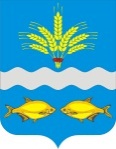 РОСТОВСКАЯ ОБЛАСТЬМУНИЦИПАЛЬНОЕ ОБРАЗОВАНИЕ«СИНЯВСКОЕ СЕЛЬСКОЕ ПОСЕЛЕНИЕ»СОБРАНИЕ ДЕПУТАТОВ СИНЯВСКОГО СЕЛЬСКОГО ПОСЕЛЕНИЯРЕШЕНИЕ«Об утверждении формы проверочного листа (списка контрольных вопросов), используемого при проведении плановых проверок в отношении юридических лиц и индивидуальных предпринимателей при осуществлении муниципального контроля за соблюдением требований муниципальных правовых актов в сфере благоустройства на территории муниципального образования «Синявское сельское поселение»Принято Собранием депутатовСинявского сельского поселения	«__» _______2022г.   с. СинявскоеВ соответствии с Федеральным законом от 26.12.2008 № 294-ФЗ «О защите прав юридических лиц и индивидуальных предпринимателей при осуществлении государственного контроля (надзора) и муниципального контроля», постановлением Правительства РФ от 13.02.2017 № 177 «Об утверждении общих требований к разработке и утверждению проверочных листов (списков контрольных вопросов)», постановлением Правительства РФ от 27 октября 2021 г. N 1844 «Об утверждении требований к разработке, содержанию, общественному обсуждению проектов форм проверочных листов, утверждению, применению, актуализации форм проверочных листов, а также случаев обязательного применения проверочных листов», Уставом муниципального образования «Синявское сельское поселение», Собрание депутатов Синявского сельского поселенияРЕШИЛО:1. Утвердить прилагаемую форму проверочного листа (списка контрольных вопросов), используемого в ходе осуществления муниципального контроля в сфере благоустройства на территории муниципального образования «Синявское сельское поселение». Прилагается.2. Настоящее решение подлежит опубликованию в бюллетене, обнародованию и размещению на официальном сайте Синявского сельского поселения в информационно-телекоммуникационной сети «Интернет».3. Настоящее решение вступает в силу по истечение 10 дней после его официального опубликования.4. Контроль  за  исполнением  настоящего решения оставляю за собой.Председатель Собрания депутатов –глава Синявского сельского поселения                                                                  Е.А.Дудник             с. Синявское«___» _______2022 года№ ___УтвержденРешением Собрания депутатов Синявского сельского поселенияот «__»____2022 г. №____АДМИНИСТРАЦИЯ СИНЯВСКОГО СЕЛЬСКОГО ПОСЕЛЕНИЯ  (наименование органа муниципального контроля)МУНИЦИПАЛЬНЫЙ КОНТРОЛЬ В СФЕРЕ БЛАГОУСТРОЙСТВА(вид муниципального контроля)Проверочный лист (список контрольных вопросов), используемый в ходе осуществления муниципального контроля в сфере благоустройства1. Настоящий проверочный лист (список контрольных вопросов) используется при проведении плановых проверок при осуществлении муниципального контроля в сфере благоустройства на территории муниципального образования Синявское сельское поселение Неклиновского района Ростовской области.						2.Предмет плановой проверки ограничивается исполнением обязательных требований, вопросы о соблюдении которых включены в настоящий проверочный лист (контрольных вопросов).											3. Наименование юридического лица, фамилия, имя, отчество (при наличии) гражданина, индивидуального предпринимателя, в отношении которого проводится плановая проверка:_____________________________________________________________4. Место проведения плановой проверки с заполнением проверочного листа и (или) указание на использование юридическим лицом, индивидуальным предпринимателем производственные объекты: _____________________________________________________ _____________________________________________________________________________5. Распоряжение о проведении плановой проверки: от «___»________ 20__ № ____.	6. Должность, фамилия, имя, отчество должностного (их) лица (лиц), проводящего (их) плановую проверку: _______________________________________________________	7. Учетный номер проверки и дата присвоения учетного номера проверки в едином реестре проверок: ______________________________________________________________	8. Перечень вопросов, отражающих содержание обязательных требований:Должностное лицо, проводившее проверку и заполняющее проверочный лист_____________________________________________________________________________Глава администрации							                Синявского  сельского поселения                                                                           С.А.ШведовПримечание: данный проверочный лист является базовым и указанные требования распространяются на проверяемое лицо только в соответствии с его осуществляемыми видами деятельности.ПРОЕКТ№ п/пВопросы, отражающие содержание обязательных требованийРеквизиты нормативных правовых актов с указанием их структурных единиц, которыми установлены обязательные требованияОтветы на вопросыОтветы на вопросыОтветы на вопросы№ п/пВопросы, отражающие содержание обязательных требованийРеквизиты нормативных правовых актов с указанием их структурных единиц, которыми установлены обязательные требованияданетне требуется1Имеются ли зеленые насаждения, и не производилась ли их самовольная, без разрешения вырубкаПравила благоустройства территории муниципального образования «Синявское сельское поселение», утвержденные решением Собрания депутатов Синявского сельского поселения от «21» 08.2019г. № 134  ст. 552Осуществляется ли проведение мероприятий по обеспечению сохранности зеленых насаждений в целом, своевременное удаление сухих и аварийных деревьев, вырезка сухих и поломанных сучьев и веток, замазка ран, дупел на деревьях, уборку поросли собственниками и пользователями земельных участковПравила благоустройства территории муниципального образования «Синявское сельское поселение», ст.55, ст.573Соблюдается ли запрет на осуществление хозяйственной и иной деятельности, оказывающей негативное воздействие на территориях с зелеными насаждениямиПравила благоустройства территории муниципального образования «Синявское сельское поселение», ст.554Осуществляется ли своевременная и качественная уборка отходов производства и потребленияПравила благоустройства территории муниципального образования «Синявское сельское поселение», ст.555Имеются ли несанкционированные места размещения отходов производства и потребления6Обеспечивается ли своевременная уборка прилегающих территорийПравила благоустройства территории муниципального образования «Синявское сельское поселение», ст.577Имеется ли оборудованные контейнерные площадки накопления твердых коммунальных отходов, площадки для складирования отдельных групп коммунальных отходов и крупногабаритных отходовПравила благоустройства территории муниципального образования «Синявское сельское поселение», ст.578Осуществляется ли на контейнерных площадках селективный сбор отходовПравила благоустройства территории муниципального образования «Синявское сельское поселение», ст.559Имеются ли урны возле объектов капитального строительстваторговли, производится ли регулярная их очисткаПравила благоустройства территории муниципального образования «Синявское сельское поселение», ст.5510Соблюдается ли требование о запрете размещения нестационарных сооружений на газонах, площадках (детских, отдыха, спортивных, транспортных стоянок), посадочных площадках пассажирского транспорта, в охранной зоне водопроводных и канализационных сетей, трубопроводов, а также ближе: 10 м от остановочных павильонов, 25 м - от вентиляционных шахт, 20 м - от окон жилых помещений, перед витринами торговых предприятий, 3 м - от ствола дереваПравила благоустройства территории муниципального образования «Синявское сельское поселение», ст.5511Соблюдаются ли требования к обеспечению круглосуточного и беспрепятственного проезда на придомовую территорию спецтехникиПравила благоустройства территории муниципального образования «Синявское сельское поселение», ст.5712Соблюдаются ли требования к содержанию элементов благоустройства: своевременное устранение повреждений, санитарная очистка, ремонт, окраскаПравила благоустройства территории муниципального образования «Синявское сельское поселение», ст.5513Проводится ли своевременное техническое обслуживание и проведение ремонта, в том числе элементов фасадов зданий, строений и сооруженийПравила благоустройства территории муниципального образования «Синявское сельское поселение», ст.5714Осуществляется ли поддержание в исправном состоянии размещенных на фасаде объектов (средств) наружного освещенияПравила благоустройства территории муниципального образования «Синявское сельское поселение», ст.5715Осуществляется ли очистка, промывка и окраска поверхностей фасадов, в том числе от объявлений, рекламной информации, посторонних надписейПравила благоустройства территории муниципального образования «Синявское сельское поселение», ст.5516Осуществляется ли мытье окон, витрин, вывесок и указателей зданий, строений и сооруженийПравила благоустройства территории муниципального образования «Синявское сельское поселение», ст.5517Имеется ли утвержденный проект объекта капитального строительства для проведения отделочных работ фасадаПравила благоустройства территории муниципального образования «Синявское сельское поселение», ст.5518Обеспечивается ли наличие и содержание в исправном состоянии водостоков, водосточных труб и сливов зданий, строений и сооруженийПравила благоустройства территории муниципального образования «Синявское сельское поселение», ст.5519Размещены ли на фасаде объекта капитального строительства указатели наименования улицы, переулка, площади и т.д., номера дома и корпуса, указатель номера подъезда и квартир, международный символ доступности объекта для инвалидовПравила благоустройства территории муниципального образования «Синявское сельское поселение», ст.5520Обеспечивается ли доступ маломобильных групп населения к зданиям, строениям, сооружениям, а также земельным участкамиПравила благоустройства территории муниципального образования «Синявское сельское поселение»21Соблюдаются ли требования по размещению информации на зданиях и сооружениях общественного назначения для осуществления беспрепятственного доступа инвалидов к таким объектаПравила благоустройства территории муниципального образования «Синявское сельское поселение», ст. 5522Проводится ли своевременный ремонт, окраска некапитальных строений и сооруженийПравила благоустройства территории муниципального образования «Синявское сельское поселение», ст.5523Соблюдаются ли требования к установке отдельно стоящих информационных и рекламных конструкцийПравила благоустройства территории муниципального образования «Синявское сельское поселение», ст. 5524Организовано ли парковочное пространство, включает ли площадка автостоянок покрытие дорожное асфальтобетонное, элементы сопряжения поверхностей, разделительные элементы, осветительное и информационное оборудованиеПравила благоустройства территории муниципального образования «Синявское сельское поселение», ст.3225Соблюдаются ли требования по огораживанию строительных площадокПравила благоустройства территории муниципального образования «Синявское сельское поселение», ст.5526Содержатся ли в чистоте подъездные пути к строительным площадкам. Организована ли ежедневная уборкаПравила благоустройства территории муниципального образования «Синявское сельское поселение», ст.5527Соблюдаются ли требования по обеспечению безопасности пешеходов в местах близкого размещения строящегося, реконструируемого, реставрируемого и капитально ремонтируемого объекта от пешеходного движенияПравила благоустройства территории муниципального образования «Синявское сельское поселение», ст.55 28Осуществляется ли организация и производство уборочных работ, включая покос сорной растительности территории охранных зон и зон эксплуатационной ответственности электро-. газо-, водо-, и теплосетей и иных инженерных сетейПравила благоустройства территории муниципального образования «Синявское сельское поселение», ст.5529Обеспечивается ли содержание и ремонт малых архитектурных формПравила благоустройства территории муниципального образования «Синявское сельское поселение», ст.55 30Обеспечивается ли надлежащее содержание (профилактическое обследование, очистка, ремонт) имеющейся системы дренажей и дождевой канализации, в том числе смотровых колодцев, в том числе ливневых канавПравила благоустройства территории муниципального образования «Синявское сельское поселение», ст.5531Обеспечивается ли надлежащее содержание (профилактическое обследование, очистка, ремонт) имеющейся системы дренажей и дождевой канализации, в том числе смотровых колодцев, в том числе ливневых канавПравила благоустройства территории муниципального образования «Синявское сельское поселение», ст.5532Имеются ли условия для свободного стока талых и ливневых вод при устройстве твердых покрытий площадок перед подъездами домов, проездных и пешеходных дорожекПравила благоустройства территории муниципального образования «Синявское сельское поселение», ст.5533Заключались ли договора на оказание услуг по обращению с ТКОПравила благоустройства территории муниципального образования «Синявское сельское поселение», Ст.56